Moving 
Stories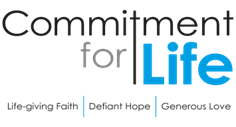 Committed to supporting ZimbabweZimbabwe – Life is always better with a cup of tea!The resurrection bush is a native plant that many farmers grow in Zimbabwe to make herbal tea. 
Few plants can grow here under the baking sun. 
It looks just like a bundle of red, dead twigs. Agnes, however, knows that with just a little water, it will soon spring back to life.Agnes likens the resurrection bush to our lives. Sometimes life is difficult, and other times it is OK. 
But during the times when it is difficult, do not lose hope. Anytime, life can become good again.Like the Resurrection bush, Agnes has survived the hardest of times. A drought in her region, left her struggling to grow food, and what little she had left went to her son. She went from having three meals 
a day to just one! But Agnes did not give up hope. Christian Aid’s BRACT programme helps farmers to support each other and stand strong against the changing climate. With the knowledge that she has gained she can now grow food and herbs that thrive even in the driest conditions. Together with women in her community, she uses a 
solar-powered pump to water beans and fresh tomatoes 
to sell.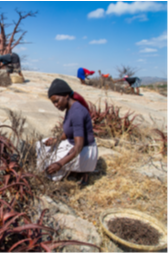 Your support for Commitment for Life, means that Agnes can now support women who are fighting the same struggles she once did.Agnes grows the resurrection bush on a dry, dusty mountain in Zimbabwe.